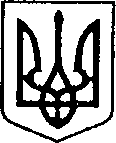 УКРАЇНАЧЕРНІГІВСЬКА ОБЛАСТЬН І Ж И Н С Ь К А    М І С Ь К А    Р А Д АВ И К О Н А В Ч И Й    К О М І Т Е ТР І Ш Е Н Н Явід 07.03.2019 р.		               м. Ніжин		                        № 74Про розгляд матеріалівкомісії з питань захисту прав дитини	Відповідно до статей 34, 51,52, 53, 59, 73 Закону України «Про місцеве самоврядування в Україні», Регламенту виконавчого комітету Ніжинської міської ради, затвердженого рішенням виконавчого комітету Ніжинської міської ради Чернігівської області VII скликання від 11 серпня 2016 року №220 та протоколу засідання комісії з питань захисту прав дитини від 04.03.2019р. та розглянувши заяви громадян, виконавчий комітет міської ради вирішив:На підставі статей 176, 177 Сімейного кодексу України, статей 17, 18 Закону України «Про охорону дитинства», статті 12 Закону  України «Про основи соціального захисту бездомних громадян і безпритульних дітей», статті 32 Цивільного кодексу України дозволити:ПІП продати 21/100 частки квартири (конфіденційна інформація) в місті Ніжині, що належить їй на підставі договору дарування частки квартири (конфіденційна інформація), співвласником якої є малолітня ПІП, 23.05.2007 р.н.,та на реєстраційному обліку перебуває малолітня ПІП, 29.05.2009 р.н. При цьому права та інтереси малолітніх не будуть порушені, оскільки частка власності та місце їх реєстрації не зміниться.ПІП дати згоду неповнолітній дитині ПІП, 04.10.2001 р.н., на укладання та підписання договору оренди земельної ділянки площею 0,3994 га, розташованої за адресою: (конфіденційна інформація), що належить дитині згідно зі свідоцтвом про право на спадщину (конфіденційна інформація).Неповнолітній дитині ПІП, 04.10.2001 р.н., яка буде діяти за згодою матері, ПІП на укладання та підписання договору оренди земельної ділянки площею 0,3994 га, розташованої за адресою: (конфіденційна інформація), що належить дитині згідно зі свідоцтвом про право на спадщину (конфіденційна інформація).ПІП дати згоду неповнолітній дитині ПІП, 04.10.2001 р.н., на укладання та підписання договору оренди земельної ділянки площею 0,4154 га, розташованої за адресою: (конфіденційна інформація), що належить дитині згідно свідоцтва про право на спадщину (конфіденційна інформація)Неповнолітній дитині ПІП, 04.10.2001 р.н., яка буде діяти за згодою матері, ПІП на укладання та підписання договору оренди земельної ділянки площею 0,4154 га, розташованої за адресою: (конфіденційна інформація), що належить дитині згідно зі свідоцтвом про право на спадщину (конфіденційна інформація) .ПІП подарувати неповнолітній дитині ПІП, 01.04.2003 р. н., (конфіденційна інформація) в місті Ніжині в якій на реєстраційному обліку перебуває малолітня ПІП, 22.01.2008 р.н. При цьому права та інтереси малолітньої не будуть порушені, оскільки місце її реєстрації не зміниться.2. На підставі статей 19, 164 Сімейного кодексу України затвердити:2.1. Висновок виконавчого комітету, як органу опіки та піклування, про те, що ПІП доцільно позбавити батьківських прав стосовно малолітніх дітей: ПІП, 15.01.2013 року народження, ПІП, 14.08.2007 року народження.3. На підставі статей 157, 158 Сімейного кодексу України встановити дні побачень:3.1. ПІП з малолітньою донькою ПІП, 01.09.2015 року народження, у вільний від роботи час двічі на тиждень за попередньою домовленістю з мамою дитини, ПІП, з 10-00 год. до 18-00 год.3.2. ПІП з малолітньою донькою ПІП, 10.05.2014 року народження, щосуботи з 10-00 год. до 13-00 год. у присутності мами, ПІП.4. На підставі статей 19, 158 Сімейного кодексу України затвердити:4.1. Висновок виконавчого комітету, як органу опіки та піклування, щодо розв’язання спору між ПІП та ПІП стосовно визначення участі батька у вихованні малолітньої доньки ПІП, 01.09.2015 року народження.4.2. Висновок виконавчого комітету, як органу опіки та піклування, щодо розв’язання спору між ПІП та ПІП стосовно визначення участі батька у вихованні малолітньої доньки ПІП, 10.05.2014 року народження.5. На підставі статей 19, 161 Сімейного кодексу України затвердити:5.1. Висновок виконавчого комітету, як органу опіки та піклування, щодо розв’язання спору між ПІП та ПІП стосовно визначення місця проживання малолітнього ПІП, 07.10.2015 р.н.6. На підставі статей 243, 244 Сімейного кодексу України, статей. 58, 61, 62, 63 Цивільного кодексу України, пунктів 2.1, 2.2, 2.4, 3.1 Правил опіки та піклування призначити:6.1. ПІП опікуном над малолітнім ПІП, 30.12.2007 р. н., який має статус дитини, позбавленої батьківського піклування, та видати посвідчення опікуна.7.Начальнику служби у справах дітей Рацин Н.Б. забезпечити оприлюднення даного рішення на офіційному сайті міської ради протягом 5 робочих днів з дня його прийняття.8. Контроль за виконанням рішення покласти на заступника міського голови з питань діяльності виконавчих органів ради Алєксєєнка І.В.Міський голова                                                       А. ЛІННИКПояснювальна запискадо проекту рішення «Про розгляд матеріалівкомісії з питань захисту прав дитиниВідповідно до статей 34, 51,52, 53, 59, 73 Закону України «Про місцеве самоврядування в Україні», Регламенту виконавчого комітету Ніжинської міської ради, затвердженого рішенням виконавчого комітету Ніжинської міської ради Чернігівської області VII скликання від 11 серпня 2016 року №220 виконавчий комітет міської ради має право розглядати питання щодо правових засад захисту прав малолітніх (неповнолітніх) дітей.Проект рішення складається з шести розділів:Розділ І. На підставі пунктів 35 «Порядку провадження органами опіки та піклування діяльності пов’язаної із захистом прав дитини», затвердженого постановою Кабінету Міністрів України від 24.09.2008 р. № 866 «Питання діяльності органів опіки та піклування пов’язаної із захистом прав дитини» виконавчий комітет, як орган опіки та піклування, влаштовує дитину до закладу охорони здоров’я, освіти, іншого закладу або установи, в яких проживають діти-сироти та діти, позбавлені батьківського піклування.Розділ ІІ. На підставі статті 19. статті 164 Сімейного кодексу України виконавчий комітет, як орган опіки та піклування надає висновок про те, що батька (матір) доцільно (або недоцільно) позбавити батьківських прав стосовно малолітньої (неповнолітньої) дитини.Розділ ІІІ. На підставі статей 19, 158 Сімейного кодексу України виконавчий комітет, як орган опіки та піклування визначає способи участі у вихованні та спілкуванні з дитиною того з батьків, хто проживає окремо від неї.Розділ ІV. На підставі статей 19, 161 Сімейного кодексу України виконавчий комітет, як орган опіки та піклування надає висновок про розв’язання спору батьками стосовно визначення участі батька у вихованні малолітньої дитини.Розділ V. На підставі статей 19, 161 Сімейного кодексу України виконавчий комітет, як орган опіки та піклування надає висновок про розв’язання спору батьками стосовно визначення проживання малолітньої дитини.Розділ VІ. На підставі ст. ст. 243, 244 Сімейного кодексу України, ст.ст. 58, 61, 62, 63 Цивільного кодексу України, п.2.1, 2.2, 2.4, 3.1 Правил опіки та піклування виконавчий комітет, та згідноп.42 постанови Кабінету Міністрів України від 24.09.2008 р. № 866 «Питання діяльності органів опіки та піклування, пов’язаної із захистом прав дитини» виконавчий комітет, як орган опіки та піклування,призначає опіку (піклування) над дитиною яка має статус дитини-сироти, дитини, позбавленої батьківського піклування.Даний проект рішення містить інформацію, яка належить до конфіденційної та  без згоди осіб, яких вона стосується, опублікуванню не підлягає відповідно до статті 32 Конституції України, статей 301, 302 Цивільного кодексу України, Закону України «Про доступ до публічної інформації» №2939-VI від 13.01.2011р., «Про захист персональних даних» №2297-VI від 01.06.2010 р. Проект рішення оприлюднений на сайті Ніжинської міської ради з 04.03.2019 р.Даний проект рішення потребує дострокового розгляду, оскільки рішення стосується соціально-правового захисту дітей.Враховуючи вищевикладене, проект рішення «Про розгляд матеріалів комісії з питань захисту прав дитини» може бути розглянутий на засіданні виконавчого комітету з позитивним вирішенням питання.Доповідати проект рішення «Про розгляд матеріалів комісії з питань захисту прав дитини» на засіданні виконавчого комітету Ніжинської міської ради буде начальник служби у справах дітей Рацин Н.Б.Заступник міського головиз питань діяльності виконавчих органів ради                       І. АЛЄКСЄЄНКОВізують:Начальник служби у справах дітей                                          Н. РАЦИНзаступник міського головиз питань діяльності виконавчих органів ради                         І. АЛЄКСЄЄНКОкеруючий справами                                                               С.КОЛЕСНИКначальник відділу юридично-кадровогозабезпечення                                                                                В.ЛЕГА